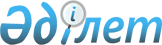 Об установлении ограничительных мероприятий на территории села Жана Кийма Жанакийминского сельского округа Жаксынского района Акмолинской области
					
			Утративший силу
			
			
		
					Решение акима Жанакийминского сельского округа Жаксынского района Акмолинской области от 29 ноября 2021 года № 10. Зарегистрировано в Министерстве юстиции Республики Казахстан 7 декабря 2021 года № 25592. Утратило силу решением акима Жанакийминского сельского округа Жаксынского района Акмолинской области от 2 марта 2022 года № 3
      Сноска. Утратило силу решением акима Жанакийминского сельского округа Жаксынского района Акмолинской области от 02.03.2022 № 3 (вводится в действие со дня его первого официального опубликования).
      В соответствии с подпунктом 7) статьи 10-1 Закона Республики Казахстан "О ветеринарии", на основании представления главного государственного ветеринарно-санитарного инспектора Жаксынского района от 4 ноября 2021 года за № 218 РЕШИЛ:
      1. Установить ограничительные мероприятия на территории села Жана Кийма Жанакийминского сельского округа Жаксынского района Акмолинской области, в связи с возникновением болезни инфекционной ринотрахеит крупного рогатого скота.
      2. Контроль за исполнением настоящего решения оставляю за собой.
      3. Настоящее решение вводится в действие со дня его первого официального опубликования.
					© 2012. РГП на ПХВ «Институт законодательства и правовой информации Республики Казахстан» Министерства юстиции Республики Казахстан
				
      Аким Жанакийминскогосельского округа

А.Отегенов
